UMW/AZ/PN-59/20				                       	          Wrocław, 26.06.2020 r.NAZWA POSTĘPOWANIA  Dostawa sprzętu laboratoryjnego na potrzeby jednostek Uniwersytetu Medycznego 
we Wrocławiu.Część 11 Trans Blot Turbo na potrzeby Katedry i Zakładu Biochemii LekarskiejUNIEWAŻNIENIE POSTĘPOWANIA 
W ZAKRESIE CZĘŚCI 11NA PODSTAWIE ART. 93 UST. 1 PKT. 4Uniwersytet Medyczny we Wrocławiu dziękuje Wykonawcom za udział w ww. postępowaniu.Zgodnie z art. 92 ustawy z dnia 29 stycznia 2004 r. Prawa zamówień publicznych (tekst jedn. – Dz. U. z 2019 r., poz. 1843), zwanej dalej „Pzp”, zawiadamiamy o jego wyniku.Kryteriami oceny ofert były: 1)	Cena realizacji przedmiotu zamówienia – 60 %,2)	Termin realizacji przedmiotu zamówienia – 30 %,3)	Okres gwarancji - 10 %.Złożona oferta.Ofertę złożył następujący Wykonawca, wymieniony w tabeli: Informacja o Wykonawcach, którzy zostali wykluczeni z postępowania.Wykonawca, który złożył ofertę, nie został wykluczony z postępowania.Informacja o Wykonawcach, których oferty zostały odrzucone i o powodach odrzucenia oferty.Treść złożonej oferty odpowiada treści SIWZ; oferta nie podlega odrzuceniu.Wybór najkorzystniejszej oferty.Jako najkorzystniejszą wybrano ofertę Wykonawcy:BIO-RAD Polska Sp. z o.o.ul. Przyokopowa 3301-208 WarszawaWw. Wykonawca jako jedyny złożył ofertę w postępowaniu. Wykonawca nie został wykluczony 
z postępowania. Treść jego oferty odpowiada treści SIWZ, oferta nie podlega odrzuceniu.Unieważnienie postępowaniaZamawiający niniejszym unieważnia ww. postępowanie, na podstawie art. 93 ust. 1 pkt. 4 Prawa zamówień publicznych (Pzp), ponieważ cena najkorzystniejszej oferty przewyższa kwotę, którą Zamawiający zamierza przeznaczyć na sfinansowanie zamówienia, a Zamawiający nie może zwiększyć tej kwoty do ceny tej oferty.Zamawiający stwierdził, że cena brutto: 12 362,83 PLN złożonej oferty w przedmiotowym postępowaniu (przez Wykonawcę BIO-RAD Polska Sp. z o.o., ul. Przyokopowa 33, 
01-208 Warszawa) przewyższają  kwotę jaką Zamawiający może przeznaczyć na sfinansowanie zamówienia t.j. brutto 9 868,39 PLN.Wobec powyższego Zamawiający podjął decyzję o unieważnieniu postępowania. Z upoważnienia Rektora UMWp.o. Zastępcy Kanclerza ds. Zarządzania Administracją mgr Patryk Hebrowski Sporządziła: Edyta Szyjkowska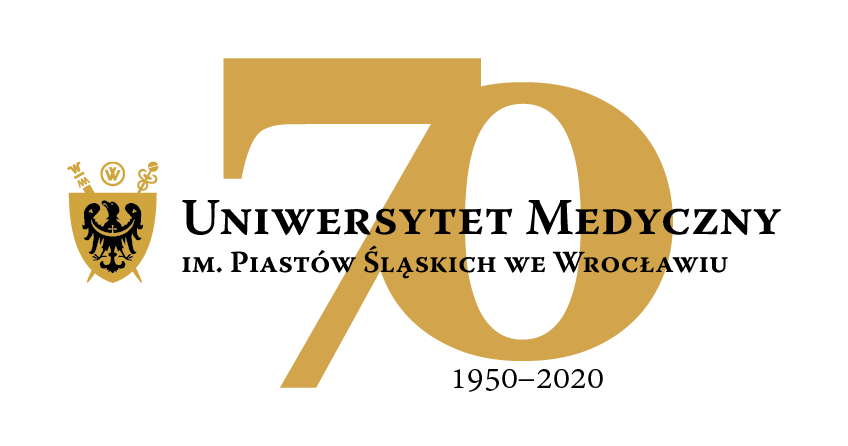 50-367 Wrocław, Wybrzeże L. Pasteura 1Dział Zamówień Publicznych UMWUl. Marcinkowskiego 2-6, 50-368 Wrocławfax 71 / 784-00-45e-mail: edyta.szyjkowska@umed.wroc.pl50-367 Wrocław, Wybrzeże L. Pasteura 1Dział Zamówień Publicznych UMWUl. Marcinkowskiego 2-6, 50-368 Wrocławfax 71 / 784-00-45e-mail: edyta.szyjkowska@umed.wroc.plL.p.Wykonawca, adresCena brutto przedmiotu zamówieniaTermin realizacji przedmiotu zamówienia Okres gwarancji przedmiotu zamówieniaŁączna punktacjapunktypunktypunktypunkty1.BIO-RAD Polska Sp. z o.o.
ul. Przyokopowa 33
01-208 Warszawa12 362,83 zł4 tygodnie12 miesięcy              1.BIO-RAD Polska Sp. z o.o.
ul. Przyokopowa 33
01-208 Warszawa60,000,000,0060,00